EMPLOYMENT APPLICATION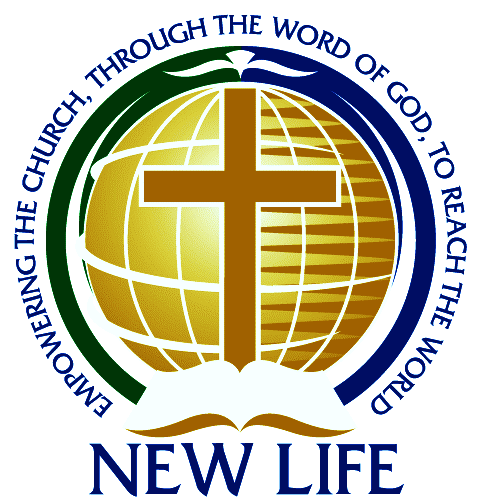 NEW LIFE BAPTIST CHURCH3600 Snapfinger RoadLithonia, GA 30038(770)322-6262    (770)322-0554 faxPlease Print ClearlyPERSONAL INFORMATIONEMPLOYMENT DESIREDEDUCATIONSKILLS/TRADES       List any specialized training, apprenticeship, skills and extra-curricular activities that are applicable to the position for which you are applying __________________________________________________________________________________________________________________      _____________________________________________________________________________________________       List Professional, Trade, Business, or Civic Activities and Offices Held   ________________________________________________________     _____________________________________________________________________________________________     Are you a licensed or ordained minister?   YES     NO     If so, by whom?________________________________________________________PAST EMPLOYMENT – Begin with most recent position       If you need additional space, please continue on a separate sheet of paperREFERENCES Give below the names of three persons not related to you whom you have known for at least one yearAUTHORIZATION        I certify that the facts contained in this application are true and complete to the best of my knowledge and understand that, if employed, falsified statements on this application shall be grounds for dismissal. I authorize investigation of all statements contained herein and the references and employers listed above to give you any and all information concerning my previous employment and any pertinent information they may have, personal or otherwise, and release the company from all liability for any damage that may result from utilization of such information.  I also understand and agree that no representative of New Life Baptist Church has any authority to enter into any agreement for employment for any specific period of time, or make any agreement contrary to the foregoing, unless it is in writing and signed by the Business Administrator.SIGNATURE_____________________________________________________         DATE  _____________Last Name                                                                  First Name                          Middle                                Social Security No.Present Address                                                                                            City                                      State                                ZipPresent Address                                                                                            City                                      State                                ZipTelephone Number       Home (        )                                                  Alt. Number (        )                           Best time to contact you:Telephone Number       Home (        )                                                  Alt. Number (        )                           Best time to contact you:Position                                                                       Date Available to Start                                                                                                                                                                                                   Date Available to Start                                                                                                                                                                                                   Salary Desired $How did you learn about this position?             Are you currently employed?                                                                                                         Yes                  NO                             Are you currently employed?                                                                                                         Yes                  NO                             If so, may we contact you present              employer?      YES                    NOWhat prompted you to seek employment with New Life Baptist Church?What prompted you to seek employment with New Life Baptist Church?What prompted you to seek employment with New Life Baptist Church?What prompted you to seek employment with New Life Baptist Church?Are you prevented from lawfully becoming employed in this country because of immigration status?(   )   YES           (   )   NOPROOF OF CITIZENSHIP OR IMMIGRATION STATUS WILL BE REQUIRED UPON NOTIFICATION OF EMPLOYMENTAre you prevented from lawfully becoming employed in this country because of immigration status?(   )   YES           (   )   NOPROOF OF CITIZENSHIP OR IMMIGRATION STATUS WILL BE REQUIRED UPON NOTIFICATION OF EMPLOYMENTAre you prevented from lawfully becoming employed in this country because of immigration status?(   )   YES           (   )   NOPROOF OF CITIZENSHIP OR IMMIGRATION STATUS WILL BE REQUIRED UPON NOTIFICATION OF EMPLOYMENTAre you prevented from lawfully becoming employed in this country because of immigration status?(   )   YES           (   )   NOPROOF OF CITIZENSHIP OR IMMIGRATION STATUS WILL BE REQUIRED UPON NOTIFICATION OF EMPLOYMENTAre you available to work(   ) Full Time       (   ) Part time        (   )  Shift Work     (   )      Temporary                                                                                                            Are you available to work(   ) Full Time       (   ) Part time        (   )  Shift Work     (   )      Temporary                                                                                                            Can you travel if the job required it?    (   ) YES    (   ) NOCan you travel if the job required it?    (   ) YES    (   ) NOHave you ever been convicted of any criminal offense?   (   )   Yes     (   )  NoIf yes, please explain___________________________________________________________Have you ever been convicted of any criminal offense?   (   )   Yes     (   )  NoIf yes, please explain___________________________________________________________Have you ever been convicted of any criminal offense?   (   )   Yes     (   )  NoIf yes, please explain___________________________________________________________Have you ever been convicted of any criminal offense?   (   )   Yes     (   )  NoIf yes, please explain___________________________________________________________ Name and   Location    Course(s) Taken                                Course(s) Taken                                Years Attended                      Did You Graduate?HIGH SCHOOLCOLLEGE                                                                  Major                         DegreeMajorDegreeSEMINARY/BIBLE  COLLEGE                                                   BUSINESS ORPROFESSIONALTRADE SCHOOLOTHERCompany Name and Address FromMo.  Yr.ToMo.  Yr.   Starting Salary Ending SalaryReason for LeavingList position and briefly describe duties performed:List position and briefly describe duties performed:List position and briefly describe duties performed:List position and briefly describe duties performed:List position and briefly describe duties performed:List position and briefly describe duties performed:List position and briefly describe duties performed:List position and briefly describe duties performed:List position and briefly describe duties performed:List position and briefly describe duties performed:Telephone:List position and briefly describe duties performed:List position and briefly describe duties performed:List position and briefly describe duties performed:List position and briefly describe duties performed:List position and briefly describe duties performed:Supervisor:List position and briefly describe duties performed:List position and briefly describe duties performed:List position and briefly describe duties performed:List position and briefly describe duties performed:List position and briefly describe duties performed:List position and briefly describe duties performed:List position and briefly describe duties performed:List position and briefly describe duties performed:List position and briefly describe duties performed:List position and briefly describe duties performed:List position and briefly describe duties performed:List position and briefly describe duties performed:List position and briefly describe duties performed:List position and briefly describe duties performed:List position and briefly describe duties performed:Company Name and Address FromMo.  Yr.ToMo.  Yr.   Starting Salary Ending SalaryReason for LeavingList position and briefly describe duties performed:List position and briefly describe duties performed:List position and briefly describe duties performed:List position and briefly describe duties performed:List position and briefly describe duties performed:List position and briefly describe duties performed:List position and briefly describe duties performed:List position and briefly describe duties performed:List position and briefly describe duties performed:List position and briefly describe duties performed:Telephone:List position and briefly describe duties performed:List position and briefly describe duties performed:List position and briefly describe duties performed:List position and briefly describe duties performed:List position and briefly describe duties performed:Supervisor:List position and briefly describe duties performed:List position and briefly describe duties performed:List position and briefly describe duties performed:List position and briefly describe duties performed:List position and briefly describe duties performed:List position and briefly describe duties performed:List position and briefly describe duties performed:List position and briefly describe duties performed:List position and briefly describe duties performed:List position and briefly describe duties performed:List position and briefly describe duties performed:List position and briefly describe duties performed:List position and briefly describe duties performed:List position and briefly describe duties performed:List position and briefly describe duties performed:Company Name and Address FromMo.  Yr.ToMo.  Yr.   Starting Salary Ending SalaryReason for LeavingList position and briefly describe duties performed:List position and briefly describe duties performed:List position and briefly describe duties performed:List position and briefly describe duties performed:List position and briefly describe duties performed:List position and briefly describe duties performed:List position and briefly describe duties performed:List position and briefly describe duties performed:List position and briefly describe duties performed:List position and briefly describe duties performed:Telephone:List position and briefly describe duties performed:List position and briefly describe duties performed:List position and briefly describe duties performed:List position and briefly describe duties performed:List position and briefly describe duties performed:Supervisor:List position and briefly describe duties performed:List position and briefly describe duties performed:List position and briefly describe duties performed:List position and briefly describe duties performed:List position and briefly describe duties performed:List position and briefly describe duties performed:List position and briefly describe duties performed:List position and briefly describe duties performed:List position and briefly describe duties performed:List position and briefly describe duties performed:List position and briefly describe duties performed:List position and briefly describe duties performed:List position and briefly describe duties performed:List position and briefly describe duties performed:List position and briefly describe duties performed:NameAddressPhone No.No. of Yrs. Known